 CURRICULUM VITAE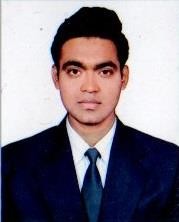 MANOJ BISWASCareer Objective:To join an organization that offers growth and opportunities related to challenges wherein. I can usefully apply my skill and deliver my best to the team and organization.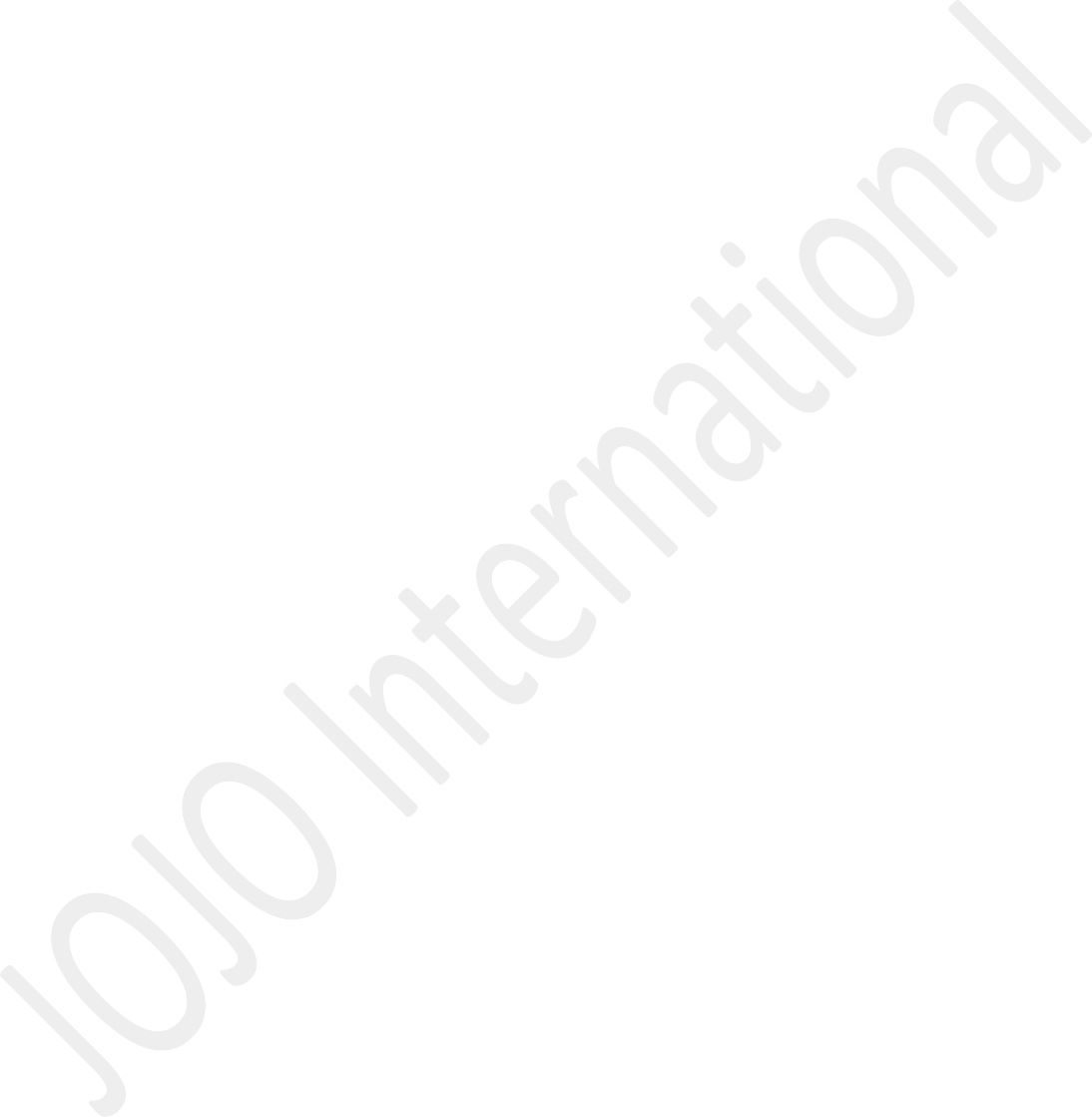 Education:10th from Habibpur High School, Nadia (WB Bord) – 2004.12th from Ranaghat Bharati High School,Nadia (WB Board) – 2006.B.SC 3 Years Degree In Hospitality & Hotel Administration From IHM Bhubaneswar, Odisha 2009-2012.Skills:Able to work on own initiative.Hard working.Team Player.Enthusiastic.Willing to travel.EXPERIENCE:Currently working at Crown Plaza hotel, Riyadh, Saudi Arabia From June 2019 as a commie-ii in Bakery Production.1 Years & 9 Months As a COMMIE-III In Bakery Production From HOTEL AMER PALACE (Bhopal,M.P) from APR 2015- DEC 2016.6 Month As On Job Trainee In BAKERY PRODUCTION FROM HOTEL AMER PALACE (Bhopal,M.P) OCT 2014- APR 2015.6 Month Industrial Training from THE KENILWORTH, KOLKATA – DEC 2010 to APR 2011.Responsibilities:Takes care of daily food preparation and duties assigned by the superiors to meet the standard and the quality set by the Restaurant.Follows the instructions and recommendations from the immediate superiors to complete the daily tasks.Coordinates daily tasks with the Sous Chef.Able to estimate the daily production needs and checking the quality of raw and cooked food products to ensure that standards are met.Ensure that the production, preparation and presentation of food are always of the highest quality.Ensure highest levels of guest satisfaction, quality, operating and food costs on an ongoing basis.Knowledge of all standard procedures and policies pertaining to food preparation, receiving, storage and sanitation.Full awareness of all menu items, their recipes, methods of production and presentation standards.Follows good preservation standards for the proper handling of all food products at the right temperature.Operate and maintain all department equipment and reporting of malfunctioning.Ensure effective communication between staff by maintaining a secure and friendly working environment.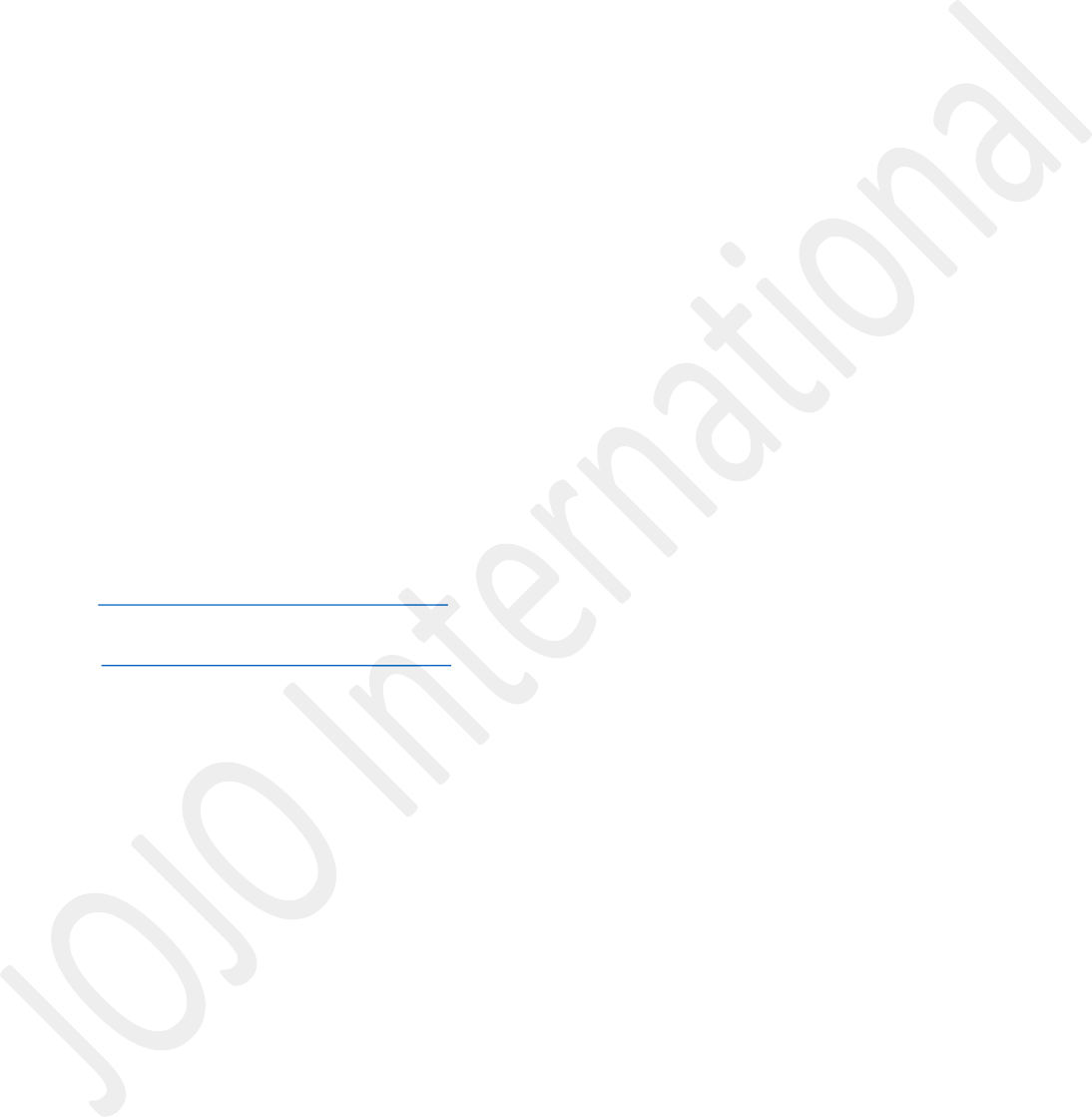 Establishing and maintaining effective inter-departmental working relationship.Have excellent knowledge of menu creation, whilst maintaining quality and controlling cost in a volume food business.Personal Details:Fathers Name: Mr. Madan BiswasPermanent Address: Habibpur,Ranaghat,Nadia,West Bengal, India, 741402 Gender: MaleContact: +966578735638(Saudi Arabia) / +918346838492(India)Email: mmbiswas88@gmail.com Nationality: IndianDate of Birth: 09/09/1988 Marital status: SingleLanguages known: English, Hindi, Bengali Hobbies: Traveling, Music, SportsHeight: 5.10 ftWeight: 83 kgPassport Details: Passport No: M2611464 Date of Issue: 09/10/2014 Place of Issue: Kolkata Expiry Date: 08/10/2024